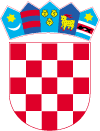 REPUBLIKA HRVATSKA  VARAŽDINSKA ŽUPANIJA   GRAD LEPOGLAVA       Antuna Mihanovića 12            42250 LepoglavaLepoglava, 15.06.2023.OBAVIJESTO REZULTATIMA JAVNOG NATJEČAJAZA IMENOVANJE PROČELNIKA JEDINSTVENOG UPRAVNOG ODJELA GRADA LEPOGLAVEkoji je objavljen dana 28. 04. 2023. godine u Narodnim novinama br. 46/2023, službenim internetskim stranicama i oglasnoj ploči Grada Lepoglave.Grad Lepoglava obavještava da je po provedenom postupku javnog natječaja za imenovanje pročelnika Jedinstvenog upravnog odjela  Grada Lepoglave na neodređeno vrijeme izabrana: Maja Poje, dipl.iur.GRAD LEPOGLAVA